Request for Proposals21-100Consulting Services for the New York State Secure Choice Savings ProgramSchedule of EventsPrefaceProcurement Lobbying – Offerer Understanding of, and Compliance with, Procurement Lobbying GuidelinesNew York State Finance Law 139-j(6)(b) requires that New York State entities conducting a Government Procurement seek written affirmation from all Offerers as to the Offerer’s understanding of, and agreement to comply with, the State’s guidelines and procedures relating to permissible contacts during a Government Procurement. The State of New York, acting by and through the New York Secure Choice Savings Program Board (hereinafter, the “Board”), is the procuring entity issuing this RFP. The New York State Department of Taxation and Finance (“DTF” or “Department”), is compiling and publishing the RFP,  under the Board’s direction, for the New York State Secure Choice Savings Program (the “Program”). Solely for administrative convenience, throughout the RFP and related documents, references to the “Board,” or the “State,” and/or “DTF” or “Department,” are references to the Board, or the State acting through the Board, or to DTF acting  at the direction of the Board, for purposes of developing and implementing this statutorily-created Program.  Information related to the Procurement Lobbying Law and guidelines for Offerers prepared by DTF can be found on DTF’s website at:  http://www.tax.ny.gov/about/procure. All inquiries concerning this solicitation must be addressed to one of the following designated contacts:Contacting individuals other than the designated contacts listed above may result in the disqualification of the Bidder’s proposal – please refer to the Procurement Lobbying Law and the guidelines posted on the Department’s procurement website at: http://www.tax.ny.gov/about/procure, and additional requirements in Section 8. Administrative Requirements.Offerers are requested to sign and submit Attachment 2 - Offerer Understanding of, and Compliance with, Procurement Lobbying Guidelines by the date and time specified in the Schedule of Events.  This may be submitted in conjunction with Bidder questions.Proposal Questions/InquiriesProspective Bidders have one opportunity to submit written questions and requests for clarification regarding this Request for Proposals (RFP).  All questions regarding this RFP must be submitted via e-mail (preferred) or fax and be received by the date and time specified in the Schedule of Events.  Questions must reference the relevant page and section of the RFP and must be directed to the designated contacts identified herein.E-mail:	 bfs.contracts@tax.ny.govFax:       	 (518) 435-8413Questions submitted by Bidders should be in a word document in the following format:All clarifications and exceptions, including those relating to the terms and conditions of the RFP, are to be resolved prior to the submission of a proposal by utilizing the Question and Answer period.  Also, during the Question and Answer period, Bidders should bring forward terms and conditions in the RFP and Exhibit A – Preliminary Base Contract that would prohibit a Bidder from bidding.  All objections, proposed changes, and/or additions to the terms and conditions (Bidder-Proposed Change(s)) relating to Preliminary Base Contract language in Exhibit A must be submitted with the proposal.  The Bidder entering into an Agreement with the State are expected to comply with all the terms and conditions contained herein.RFP Amendments/AnnouncementsAll amendments, clarifications and any announcements related to this RFP will be posted on the Department’s Procurement website at:  http://www.tax.ny.gov/about/procure.It is the responsibility of the Bidder to check the website for any amendments, clarifications or updates.  All applicable amendment information must be incorporated into the Bidder’s proposal.  Failure to include this information in your proposal may result in the Bidder’s proposal being deemed non-responsive.Response to Bidder Questions and Requests for ClarificationThe Department will provide a written response to all substantive questions and requests for clarification.  Responses to Bidder questions and requests for clarifications will be posted on the Department’s Procurement website at: http://www.tax.ny.gov/about/procure.Bidder’s Oral Presentation Bidders who are deemed susceptible of award (Finalists) shall be required to participate in an oral presentation. Additional information can be found in Section 6. Oral Presentation. Submission of ProposalsThe Bidder must submit their proposal as instructed in Section 9. Proposal Content and  Submission Requirements. Proposals will be evaluated in accordance with the scoring criteria set forth in Section 10.3. Final Ranking, Contract Award, and Point Distribution. Restriction on Future ParticipationThe selected Contractor and any Subcontractors (including any affiliated or successor companies), engaged and performing Services under the Agreement resulting from this RFP, will be prohibited from being a Bidder or participating as an equity owner, team member, consultant, or subcontractor of, or to, a Bidder for any future acquisition or solicitation resulting from work on the Agreement, including any type of financial vehicle. Nothing herein shall preclude the selected Contractor and any Subcontractors from providing advisory services to any governmental entities.Contract SigningThe Bidder must agree to sign a contract within thirty (30) days of Notification of Intent to  Award.  If the Bidder fails to do so, the State reserves the right to begin negotiations with the next highest ranked Bidder.  The Preliminary Base Contract is attached hereto as Exhibit A.  Bidders should review Exhibit A and must be willing to enter into an Agreement substantially in accordance with the terms of Exhibit A.Bidders may propose language amending Exhibit A that does not materially change the requirements of the RFP.    All objections, proposed changes, and/or additions to the terms and conditions (“Bidder-Proposed Changes”) of Exhibit A must be identified in the Bidder’s proposal.  Therefore, if there are specific terms a Bidder wishes to be considered for inclusion in the final Base Contract, they must be submitted in response to Section 8.2.18 Bidder-Proposed Changes to Preliminary Base Contract Terms.Note:  The State is under no obligation to include in the final Agreement any Bidder-Proposed Changes, or to negotiate from, any Bidder-supplied documents.  The State reserves the right to require a Bidder to withdraw any and all such proposed terms or documents or parts thereof, as necessary.Contract TermThe State will award one (1) Contract to the successful Bidder for an initial term of three (3) years. The Agreement will only be valid and effective to bind the parties upon its approval by both the Attorney General (AG) and the Office of the State Comptroller (OSC). The term of the Agreement will commence upon the date of such last approval and continue for a three-year period thereafter. The State reserves the right to extend the term of the Contract, subject to the approval of the NYS Attorney General and Office of the State Comptroller, for up to two (2) additional one (1) year terms.RFP Key PointsRead the RFP in its entirety.  Note key items such as critical dates, Services required, and proposal submission requirements.RFP Glossary of Terms. Definitions for certain terms in this document can be found in Appendix C – RFP Glossary.Note the name, address, phone numbers and e-mail address of the designated contacts.  These are the only individuals that you are permitted to contact regarding this RFP.Review the DTF website prior to submission of a proposal. Only the DTF website will contain all amendments and/or addenda to the RFP, including responses to written questions. It is the Bidder’s responsibility to check the Department’s website periodically for any updates.  Note that all applicable amendments and/or addenda information must be incorporated into the Bidder’s proposal. Failure to include such information may result in disqualification or a reduced technical score.Take advantage of the question and answer period.  Submit your questions by one of the methods identified by the date listed in the Schedule of Events.  Responses and copies of the questions will be posted on the Department’s Procurement website at:  http://www.tax.ny.gov/about/procure. Provide complete answers/descriptions.    To ensure you are not disqualified from proposal evaluation, thoroughly read all RFP requirements and provide complete responses.  Use all forms provided to submit your response.  Vague or incomplete responses to requirements may result in a disqualification or a reduced technical score.Review the RFP document and your proposal.  Make sure all requirements are addressed and all copies, including electronic copies, are identical and complete.Package your proposal as required in the RFP.  Make sure your proposal conforms to the packaging requirements.  Proposals not packaged accordingly may be deemed non-responsive.Submit your proposal on time.  Except as specified in Section 8.1.16, proposals received after the date and time in the Schedule of Events will not be considered for award and may be returned, unopened, to the sender.IntroductionPurposeThe State of New York, acting by and through the New York Secure Choice Savings Program Board (the “Board”), and utilizing staff and services provided by the New York State Department of Taxation and Finance (“Department” or “DTF”), acting under the direction of the Board for these purposes, is soliciting proposals from qualified entities to provide market analysis, including a feasibility study, general consulting, and program design services for the purposes of development, implementation and general administration of the New York State Secure Choice Savings Program (the “Program”). The Board anticipates issuing a separate RFP for Program administration and investment management at a future date.BackgroundNew York State enacted legislation (Article 43 of the NYS General Business Law - Exhibit 1) (the “Act”) establishing the Board and the Program in the form of an automatic enrollment Payroll Deduction IRA to promote retirement savings for Employees in a convenient, low-cost, and portable manner.  The Program’s general administration, operation and governance will be administered by the Board with assistance from the Department for development and implementation.   Objectives for this Program include, but are not limited to, the following: Administer the Program in a prudent, efficient, and low-cost manner; Promote Employee participation, savings, and sound investment practices; Maximize simplicity and ease of administration for Program participants;   Provide economies of scale by pooling investment funds;           Ensure the portability of benefits for Enrollees; andProvide for the deaccumulation of Enrollee assets in a manner that provides a financial benefit in retirement. [Remainder of Page Intentionally Left Blank]Scope of ServicesThe Contractor will be expected to perform Services necessary to implement the requirements of the Act. Services may be required to be provided on-site or remotely, as determined by the State. The Contractor will act as a fiduciary to the Program under the standards promulgated by the U. S. Securities and Exchange Commission (SEC) applicable to investment advisers.   For the Services outlined below in this Section 2, when requested, the Contractor will develop proposed Statements of Work (SOW) setting forth the specific tasks to be undertaken and a workplan for same, along with an estimate of hours necessary to complete the work and the associated not-to-exceed cost.  The proposed SOWs shall be in substantially the same form as the sample SOWs attached to this RFP as Exhibit(s) B and C, and will be finalized in consultation with the State before execution by the parties. The Contractor must: (1) maintain adequate documentation of its work, including fully completed hourly timesheets containing the information shown in Exhibit D hereto; (2) work under the direction of DTF under authority delegated by the Board; and (3) satisfy all of its obligations under the SOWs.Market Analysis and Feasibility Study ServicesThe Contractor will conduct a Market Analysis and Feasibility Study which will, among other things, survey potential Participating Employers and Employees and collect pertinent information to assist in Program design and implementation, and determine minimum Enrollee participation rates sufficient to maintain a self-sustaining Program.   Information to be collected and analyzed includes but is not limited to:Number of potential Participating Employers;Number of potential Enrollees;Projected Enrollee participation rate;Transactional costs;Demographic information of potential Program participants;Employee views concerning investment options, risk tolerance, and distribution options; andConcerns and interests associated with the Program.The Contractor will submit to the Board a Market Analysis and Feasibility Study that includes an executive summary of findings and conclusions, and describes the methodology, data sources, assumptions, results, conclusions and recommendations of the study.  A financial model that simulates outcomes based on several variables including Program participation rates, contribution rates, auto-escalation options, and start-up and operating costs will also be provided to the Board.General Consulting ServicesThe Contractor will provide general consulting services as necessary to meet the statutory requirements and objectives of the Program including, but not limited to:Develop and review Requests for Proposal(s) for Program administration and investment management services, and assist with evaluating Proposals, drafting contract requirements and contract negotiations;Develop a timeline for Program development and implementation, and identify critical milestones and task interdependencies;Coordinate implementation efforts by the State and third-party service providers; Develop operating procedures, risk management guidelines, and investment policies to support the Program;Assist with investment manager searches and recommend to the Board the hiring of any investment manager;Conduct investment performance monitoring of all investment funds and investment policies used in the Program;Prepare and present to the Board a comprehensive annual report of investments, structure, and Program effectiveness; Provide Board education regarding current investment and administration trends and issues in the defined contribution industry; Project Program administration costs and investment management expense ratios; andUndertake other projects as specified by the Board or required by the Act.Program Design ServicesThe Contractor will make recommendations concerning the structure and administration of the Program including, but not limited to:Type of entity best positioned to administer the Program;Program recordkeeping and administrative functions; Receiving and processing Employee information and payroll deductions;Providing access to certain investment and distribution options;Investing Enrollee contributions and determining default investment option for Enrollees who do not select an investment option; Best practices for establishing a secure website;Communicating Program benefits, options and disclosures; andProjecting minimum Program participation rates necessary to cover Program expenses.[Remainder of Page Intentionally Left Blank]Qualifying RequirementsOnly qualified entities may submit a proposal in response to this RFP. A qualified entity is defined as one that meets all of the following Qualifying Requirements. Entities not meeting these Qualifying Requirements should not submit a proposal.The Bidder must have developed a Plan Administrator search and selection requirements for institutional defined contribution plans or state-sponsored savings plans resulting in the issuance of at least one (1) request for proposals.  The Bidder or its Subcontractor must have assets under advisement of at least $1 billion from no more than five clients combined.  The Bidder or its Subcontractor must be registered as an investment adviser with the U.S. Securities and Exchange Commission. The registration must be maintained throughout the term of the Agreement, including any renewal term.Bidders must complete and submit Attachment B – Qualifying Requirements Response Form,  providing all information requested therein for each requirement demonstrating the required qualifications. The information provided will be verified by the State.	[Remainder of Page Intentionally Left Blank]Technical RequirementsThe purpose of the technical proposal is to provide Bidders with an opportunity to demonstrate their experience, knowledge, and ability to successfully deliver the required Services.Firm Experience and ReferencesBidders will be evaluated and scored on their experience and references. The Bidder demonstrates its relevant experience by providing in its Proposal (via Attachment C – Firm Experience and Reference Response Form) information about itself and/or any Subcontractor it may use, as requested below. In describing their experience, Bidders should provide details for reference contracts that best demonstrate their abilities. The Bidder may use the same reference contract to demonstrate its expertise with regard to the multiple categories of information requested below. Bidders should submit the fewest number of reference contracts necessary to demonstrate the relevant experience outlined in this Section.The Proposal should demonstrate the Bidder’s/Subcontractor’s experience and expertise in conducting market analysis and feasibility studies related to retirement savings programs within the last eight (8) years.  Bidders should complete and submit Attachment C – Firm Experience and Reference Response Form, providing all information requested therein for each engagement demonstrating the required experience and expertise.  The information provided will be verified by the State.The Proposal should demonstrate the Bidder’s/Subcontractor’s experience and expertise in the development and monitoring of retirement savings programs within the last eight (8) years.  Bidders should complete and submit Attachment C – Firm Experience and Reference Response Form, providing all information requested therein for each engagement demonstrating the required experience and expertise.  The information provided will be verified by the State.The Proposal should demonstrate the Bidder’s/Subcontractor’s experience and expertise in formulating and reviewing investment policies and interpreting investment data with respect to retirement savings programs, within the last eight (8) years.  Bidders should complete and submit Attachment C – Firm Experience and Reference Response Form, providing all information requested therein for each engagement demonstrating the required experience and expertise.  The information provided will be verified by the State.The Proposal should demonstrate Bidder’s experience with the issuance and review of requests for proposals for program administration of retirement savings programs within the last eight (8) years. Bidders should complete and submit Attachment C – Firm Experience and Reference Response Form, providing all information requested therein for each engagement demonstrating the required experience and expertise.  The information provided will be verified by the State. The Proposal should demonstrate Bidder’s/Subcontractor’s experience and expertise in program design related to retirement savings programs within the last eight (8) years.  Bidders should complete and submit Attachment C – Firm Experience and Reference Response Form, providing all information requested therein for each engagement demonstrating the required experience and expertise.  The information provided will be verified by the State.The Department will contact all client references submitted in response to this Section to evaluate the Bidder’s past performance related to the Services as requested by this RFP. The Bidder is solely responsible for providing references that are readily available to be contacted by the Department and will respond to reference questions.Staff Experience and Qualifications Bidders will be evaluated and scored on their staff’s experience and qualifications. The Bidder demonstrates proposed staff has the qualifications, knowledge, and ability to perform required Services as described in Section 2. Scope of Services and Section 7. Financial Requirements by providing information for evaluation. The Bidder should:Identify the primary point of contact (Project Manager) and other proposed staff; Indicate the availability of the primary point of contact for on-site or telephone meetings;Detail procedure(s) to replace the primary point of contact if he/she leaves the firm or is otherwise unavailable and describe the Bidder’s ability to bring in additional highly-capable Personnel, if required, including the typical speed at which such Personnel could be provided*;Provide resumes and describe experience, including number of years at current firm and all prior relevant employment, for staff, including Subcontractor staff, that would be directly involved in providing Services, as outlined in the Contract Titles specified in Section 7. Financial Requirements; Provide two (2) client reference contacts which can validate the experience of the proposed Engagement Partner; and Bidders should complete and submit Attachment D – Engagement Partner Response Form, providing all information requested therein for this requirement. Provide an organizational chart, including all individuals to be assigned to the project; the chart should depict the Contract Title and the Bidder’s corresponding job title for each individual. *Note:The Department expects the Engagement Partner, Project Manager, and Senior Analyst(s) (“Personnel”) for the selected Bidder to be assigned to the engagement for a minimum of 36 months to ensure continuity of knowledge and service levels.  This is important in order to minimize any disruptions to the State’s implementation timeframe.  The Contractor shall not transfer or replace Personnel unless such transfer or replacement is at the State’s request or due to a bona fide promotion, illness, family leave, disability, termination of employment, or other circumstance beyond the Contractor’s reasonable control.  Prior to any permitted transfer of Personnel to another position, the Contractor should provide the State with at least thirty (30) days notice of such transfer. In the event of an emergency where thirty (30) days notice is not possible, the Contractor will provide notice to the State as soon as the emergency circumstances become known. No staffing decisions regarding the addition or removal of Contractor staff from the project will be made without the State’s prior consent and approval. Replacement Personnel must be of equal or superior qualifications as the previously assigned Personnel.The State reserves the right to screen and approve or deny all Personnel, including Contractor employees and Subcontractor(s), assigned to this engagement. The Contractor must ensure that all Personnel engaged in this effort are sufficiently experienced and proven in providing the specific Services requested and that all work provided meets high quality standards as deemed appropriate.Discussion Topics Bidders will be evaluated and scored on information provided in response to the identified topics for discussion. In responding to discussion topics, Bidders should demonstrate their understanding of Program objectives and required Services, and familiarity with applicable State and federal laws, rules, practices, and procedural requirements.Describe the Bidder’s approach to project management to ensure all objectives of the Program are met and requested Services are timely provided.  In the Bidder’s discussion of its approach, the Bidder should provide a recommended schedule to provide all of the elements of the Program  as outlined in Article 43 of the New York State General Business Law.  The project schedule should:Include a feasible projected implementation plan and timeline;Identify core tasks and timeframe for completion of each; andOutline, next to each core task, the Contract titles and estimated hours of staffing required. Bidders should use the titles specified in Section 7. Financial Requirements. The hours estimated in this section must not exceed the number of hours specified in Section 7. Financial Requirements for estimated use.NOTE: This recommended schedule is subject to revision.Describe important issues involved with the structure and administration of the Program, and identify complications that might be encountered in the implementation of the Program along with potential resolutions for each.	
Describe key factors in designing a Market Analysis and Feasibility Study and how information obtained from a Market Analysis and Feasibility Study would impact Program design.  
Describe key considerations and challenges associated with the start-up of a new retirement savings program, such as the one envisioned in the Act, as well as the type of information the Bidder would provide to the Board for purposes of formulating investment policies, selecting investment manager(s), and evaluating Program performance.
Describe the Bidder’s investment evaluation process and how investment performance and cost would be aligned with Program objectives.  Discuss methodologies used to measure risk and the process used to select or develop benchmarks for investment performance evaluation. Bidder Attestation The Bidder is required to submit Attachment A - Bidder Attestation Response Form, attesting it has read, understands  and agrees to comply with the requirements and provide the Services as specified in Section 2. Scope of Services, Section 4. Technical Requirements and Section 7. Financial Requirements of this RFP.[Remainder of Page Intentionally Left Blank]MWBE Plan and Diversity Practices The State has determined, pursuant to New York State Executive Law Article 15-A, that the assessment of the diversity practices of Bidders to this procurement is practical, feasible, and appropriate.  Thus, Bidders will be evaluated and scored on information provided concerning their diversity practices.In addition to the requirements specified in Section 8.2.5 of this RFP, each Bidder should provide their Diversity Practices on the form provided in response to this RFP as Attachment 3 - Diversity Practices Questionnaire.  Additional sheets should be attached, as necessary, to fully describe your company’s Diversity Practices.  Pursuant to §310(22) of Article15-A of New York State Executive Law, “Diversity Practices” shall mean the Contractor’s practices and policies with respect to:Utilizing certified minority and women-owned business enterprises (MWBE) in contracts awarded by a state agency or other public corporation, as Subcontractors and suppliers; andEntering into partnerships, joint ventures or other similar arrangements with certified minority and women-owned business enterprises as defined in Article 15-A of the New York State Executive Law or other applicable statute or regulation governing an entity’s utilization of minority or women-owned business enterprises.Bidders will be scored on this Section and points awarded based solely upon the proposed Attachment 4 - MWBE Utilization Plan and the answers provided on  Attachment 3 - Diversity Practices Questionnaire.  Points will not be awarded based on a company’s status as a certified MWBE firm.   [Remainder of Page Intentionally Left Blank] Oral Presentation All Bidders susceptible of award will be deemed Finalists and will be required to participate in a scored oral presentation in the Albany, NY area, or via video conferencing technology at the Board’s discretion. Bidders will be evaluated and scored on information provided during their oral presentation. See Section 10. Proposal Evaluation for additional information. Finalists will be given a minimum of one week notice as to the date and time of the presentation. The presentation will be an opportunity for the Bidder to demonstrate it has the knowledge and experience necessary to successfully provide the Services required by the Board. The Bidder will be provided an agenda containing specific topics or questions on which the Bidder must present. The presentation will not be an opportunity to cure omissions in the Bidder’s proposal and is not a substitute for a complete, well written proposal. No new material may be introduced during the presentation. Note: The Bidder’s presentation must not reference the cost component of the proposal, as this is evaluated separately. Once the Finalists have been determined, the Department will reach out to those Bidders to schedule the oral presentation. The Department will record the presentation, which will become part of the procurement record. [Remainder of Page Intentionally Left Blank]Financial Requirements Bidders are required to submit a financial proposal which sets forth proposed specific hourly rates of pay per contract year applicable to the work specified in this RFP. Bidders will be evaluated and scored on information provided in their financial proposal. Bidders are required to use the titles provided, even if these titles are not consistent with the Bidder’s existing titles. Hourly rates must be inclusive of labor costs, overhead, materials, profit, and all other expenses related to the Agreement, with the exception of travel expenses. Travel expenses will be reimbursed separately.Hourly rates are to be provided by Bidders on Attachment 18 – Financial Response Form.  A Bidder’s failure to provide a complete pricing response will result in the Bidder’s proposal being deemed non-responsive.  Bidders must provide all pricing information requested on Attachment 18 and should not leave any blanks, or otherwise modify or change the Attachment.  Any pricing or add-on costs that do not conform to the presentation allowed on Attachment 18 cannot be evaluated and will be disregarded as extraneous.  The hourly rates as proposed by the Bidder may not increase during the initial three (3)-year term of the Agreement.  If the renewal option is exercised, hourly rates may be increased for each of the subsequent annual periods of said term upon the anniversary of the Agreement resulting from this RFP with sixty (60) days written notice to the Department.  Such increase will be limited to the lesser of the Consumer Price Index for All Urban Customers (CPI-U), US City Average, All Items, as reported by the U.S. Department of Labor, Bureau of Statistics for the preceding twelve (12) month period or five percent (5%) per annum over the prior year’s rate.  Compensation will not be paid for non-working time spent traveling and must not be included in charged billable hours. Compensation will be payable only for actual hours worked. The Contractor must require all staff assigned to this Agreement to complete bi-weekly timesheets containing the information shown in Exhibit D – Bi-Weekly Contractor Timesheet hereto. Copies of the bi-weekly timesheets are to be submitted with the invoice to the New York State Office of General Services Business Services Center.Travel expenses will be reimbursed in accordance with guidelines established by the OSC (See Office of the State Comptroller Travel Manual, available at  http://www.osc.state.ny.us/agencies/travel/manual.pdf) when such travel has been authorized in advance. All payments will be made in arrears, upon submission of a proper invoice and in accordance with Article XI-A of the New York State Finance Law.  Invoices for travel expenses must be accompanied by copies of receipts for actual expenses incurred.Attachment 18 – Financial Response Form must be completed in its entirety and must include: The not-to-exceed hourly rate (U.S. dollars) for the Personnel performing the Services described in the RFP.  Bidders are required to use the titles provided, even if these titles are not consistent with the Bidder’s existing titles; All required information. Do not leave blanks or enter a zero-dollar amount for any rate. Do not fail to provide a rate for each title; and Only one rate for each title per contract year. The Bidder is allowed to provide more than one “Bidder Corresponding Title” per “Contract Title” on Attachment 18. However, the Bidder must only provide one rate per Contract year for each of the four “Contract Title” lines. Note: For the initial three years of the Agreement, the estimated use will be 2000 hours of consulting services with 60% of the hours in year 1, 30% in year 2, and 10% in year 3. Approximately 10% of the hours will be for Engagement Partner, 40% for Project Manager, 25% for Senior Analyst, and 25% for Analyst.  Description of Contract TitlesThe following represents the general descriptions for the Contract Titles to be utilized in the Bidder’s proposal. NOTE: The Bidder should ensure that the resumes for each staff person submitted in response to Section 4.2. Staff Experience and Qualifications are consistent with the qualifications listed below:In response to this Section, the Bidder must complete Attachment 18 - Financial Response Form affirming understanding of, and agreement to comply with, the mandatory financial provisions of this RFP.  Bidders should not leave any blanks, nor modify or change the attachment.  Pricing information must be provided on Attachment 18 as presented and as specified herein.  Except for travel expenses, all costs associated with the Requirements of the RFP must be incorporated into the Bidder’s financial response.  No other add-on costs are permitted.  [Remainder of Page Intentionally Left Blank]Administrative RequirementsAdministrative Proposal ConditionsWith the submission of a response to this Request for Proposals, the Bidder agrees to the proposal conditions outlined in this Section.Issuing EntityThis RFP is issued by the New York Secure Choice Savings Program Board, with DTF providing administrative assistance and staff resources for the purpose of developing and implementing the Secure Choice Savings Program.  The State, through the Board, is responsible for all criteria stated herein and for evaluation of all proposals submitted.SolicitationThis RFP is a solicitation to bid, not an offer of a contract.LiabilityThe State of New York is not liable for any costs incurred by a Bidder in the preparation and production of any proposal, or for any work performed prior to the approval by both the AG and OSC of a formal contract.Proposal OwnershipAll proposals and accompanying documentation become the property of the State of New York and will not be returned.  The State reserves the right to use any portions of the Bidder’s proposal not specifically noted as proprietary.Proposal SecurityEach Bidder’s proposal will be held in strict confidence by Department staff and will not be disclosed except to the Board, agents of the State for purposes of Proposal review and evaluation, and to the Offices of the Attorney General and the State Comptroller, as may be necessary to obtain approvals of those control agencies for the final Agreement, and except as otherwise may be required by law.Public inspection of the bids is regulated by the Freedom of Information Law (Article 6 of the New York State Public Officers Law (“Public Officers Law”)).  The bids are presumptively available for public inspection.  If this would be unacceptable to Bidders, they should apply to the Department for trade secret protection for their bid.Section 74 of the Public Officers Law contains the code of ethics which sets forth that no officer or employee of a State agency should disclose confidential information that he acquires during the course of his official duties.  This code controls the confidentiality of a Bidder’s proposal unless the State grants a request for records access in accordance with the Freedom of Information Law.Bidders should be advised that the confidentiality of their proposals is founded upon statute, as described above.  A nondisclosure agreement, whether prescribed by the State or the Bidder, would not alter the rights and responsibilities of either party under the Freedom of Information Law. Bidders should not propose a nondisclosure agreement for Department employees, for that would be legally ineffective to alter any legal responsibility under the Freedom of Information Law or the code of ethics.The provisions of the Freedom of Information Law will also govern the confidentiality of any and all products or services supplied by the successful Bidder.Timely SubmissionThe Bidders are solely responsible for timely delivery of their Proposal to the location set forth by the stated proposal due date/time and are solely responsible for delays in receipt, including but not limited to those due to third-party carriers.Proposal Effective PeriodThe Bidder’s Proposal must be firm and binding for a period of at least 180 days following the Proposal due date.Proposal OpeningProposals will not be opened publicly. The State reserves the right at any time to postpone or cancel a scheduled proposal opening.Bidder Proposal ClarificationPrior to award, the State reserves the right to seek clarifications, request Proposal revisions, or to request any information deemed necessary for proper evaluation of proposals from all Bidders deemed to be eligible for Contract award.  Failure of a Bidder to cooperate with the State’s effort to clarify a Proposal may result in the proposal being labeled as non-responsive and being given no further consideration.  Additionally, the State reserves the right to use information submitted by the Bidder in response to the State’s request for clarifying information in the course of evaluation and selection under this RFP.Proposal Evaluation and SelectionSee Section 10. Proposal Evaluation, regarding proposal selection and evaluation methodology.  Submitted proposals may be reviewed and evaluated by any personnel or agents of the State, other than one associated with a competing Bidder.Contract Negotiations and Authorized NegotiatorsDuring contract negotiations, the State must have direct access to Bidder personnel who have full authority to make commitments on behalf of the Bidder.  Bidders must include, as part of their proposal, any restrictions under which their primary negotiators will operate.Bidder Notification of Intent to AwardUpon completion of the evaluation process, the successful Bidder will be advised of selection by the State through the issuance of a “Notification of Intent to Award” letter.  Bidders who have not been selected by the State in response to this RFP shall be notified of such non-selection.Proposal Review and Contract ApprovalAny Agreement resulting from this RFP will not be effective until approved by the Office of the Attorney General and the Office of the State Comptroller.Debriefing SessionsBidders will be notified in writing and, within fifteen (15) calendar days of such notification, may request the opportunity for a debriefing session.  Such sessions will be limited to discussions of evaluation results as they apply to the Bidder receiving the debriefing.Bid Protest PolicyThe procedures for handling protests of bid awards are set forth in Appendix B -  Bid Protest Policy.Reserved RightsThe State reserves the right to exercise the following:Prior to the opening of proposals, amend the RFP specifications to correct errors or oversights, or to change any of the scheduled dates, or to supply additional information, as it becomes available. Modifications to this RFP shall be made by issuance of amendments and/or addenda.Prior to the opening of proposals, direct Bidders to submit proposal modifications addressing subsequent RFP amendments.Withdraw the RFP, in whole or in part. Eliminate any mandatory, non-material specifications with which no Bidder can comply. Waive any requirement(s) that is not material.Waive any immaterial deviation or defect in a proposal. A waiver of immaterial deviation or defect shall in no way modify the RFP documents or excuse a Bidder from full compliance with the RFP requirements.Evaluate, accept and/or reject any and all proposals, in whole or in part, and to waive technicalities, irregularities, and omissions if, in the State’s judgment, the best interests of the Board/State will be served.  In the event compliant bids are not received, the State reserves the right to consider late or non-conforming bids as offers. Require the Bidder to demonstrate, to the satisfaction of the State, any information presented as a part of their Proposal.Require clarification at any time during the procurement process, and/or require correction of arithmetic or other apparent errors, for the purpose of assuring a full and complete understanding of an Offerer’s Proposal and/or to determine an Offerer’s compliance with the requirements of the solicitation.Seek revisions of proposals. Correct any arithmetical errors or other apparent errors in any Proposal and, in the event that the fees or costs in two or more proposals are not comparable, to make appropriate adjustments to render the fees and costs comparable.Request an oral presentation from any or all responsive Bidders.Disqualify any Bidder whose conduct and/or Proposal fails to conform to the requirements of the solicitation.Use information obtained through site visits, management interviews and the State’s investigation of a Bidder’s qualifications, experience, ability or financial standing, and any material or information submitted by the Bidder in response to a request for clarifying information in the course of evaluation and selection under this RFP.Negotiate with the successful Bidder within the scope of the RFP to serve the best interests of the Board/State.Conduct contract negotiations with the next ranked Responsible Bidder should the State be unsuccessful in negotiating an agreement with the selected Bidder.Proceed to the next highest ranked Bidder in the event that a Bidder who had achieved best value prior to contract award cannot satisfy the requirements as stated in this RFP.If an Agreement is terminated within 12 months of making award, the State reserves the right, with the approval of the New York State Attorney General, and the Office of the State Comptroller, to award a contract to the next highest ranked Bidder.Utilize any and all ideas submitted in the proposals received.Make an award under the RFP, in whole or in part.Rescind a contract award and begin negotiations with the next highest ranked Bidder if a signed contract substantially in accordance with Exhibit A, Preliminary Base Contract is not executed within 30 days of Notification of Intent to Award.Administrative Contract ConditionsWith the submission of a response to this Request for Proposals, the Bidder agrees to all contract conditions outlined in this Section except that Bidders may propose changes to the terms of the Preliminary Base Contract (Exhibit A to the RFP) only as allowable in 8.2.18 and in accordance with the instructions set forth therein.Appendix AAppendix A – Standard Clauses for New York State Contracts (dated October 2019) will be incorporated, in its entirety, into any Agreement resulting from this RFP.PaymentsAll payments will be made in accordance with Article XI-A of the New York State Finance Law.Public AnnouncementsPublic announcements or news releases relating to this RFP or the resulting Agreement shall not be made by any Bidder or its agent without the prior approval of the State.  All requests for public announcements should be directed to one of the designated contacts specified herein.  Such request for approval shall not be considered until an approved Agreement is in place.New York State Vendor FilePrior to being awarded a contract pursuant to this Solicitation, the Bidder(s) and any designated authorized resellers who accept payment directly from the State, must be registered in the New York State Vendor File (Vendor File) administered by the Office of the State Comptroller (OSC). This is a central registry for all vendors who do business with New York State Agencies and the registration must be initiated by a State Agency.  Following the initial registration, unique New York State ten-digit vendor identification numbers will be assigned to your company and to each of your authorized resellers (if any) for usage on all future transactions with New York State. Additionally, the Vendor File enables vendors to use the Vendor Self-Service application to manage all vendor information in one central location for all transactions related to the State of New York.If Bidder is already registered in the New York State Vendor File, list the ten-digit vendor ID number on the first page of the Proposal document. Authorized resellers already registered should list the ten-digit vendor ID number along with the authorized reseller information.If the Bidder is not currently registered in the Vendor File, complete the enclosed Exhibit E - New York State Office of the State Comptroller Substitute Form W-9, and submit it with your bid.   In addition, if authorized resellers are to be used, an OSC Substitute W-9 form should be completed and filed by each of the designated authorized resellers. The DTF Procurement Services Unit will initiate the vendor registration process for all Bidders recommended for contract Award and their authorized resellers. Once the process is initiated, registrants will receive an email from OSC that includes the unique ten-digit vendor identification number assigned to the company and instructions on how to enroll in the online Vendor Self-Service application.For more information on the vendor file please visit the following website: https://www.osc.state.ny.us/state-vendors/portal/enroll-vendor-self-service-portal Contractor Requirements and Procedures for Participation by New York State-Certified Minority and Women-Owned Business Enterprises and Equal Employment Opportunities for Minority Group Members and WomenNew York State LawPursuant to New York State Executive Law Article 15-A and Parts 140-145 of Title 5 of the New York Codes, Rules and Regulations, the procuring entity is required to promote opportunities for the maximum feasible participation of New York State-certified Minority and Women-owned Business Enterprises (“MWBEs”) and the employment of minority group members and women in the performance of the procuring entity’s contracts.  Business Participation Opportunities for MWBEsFor purposes of this solicitation, the State hereby establishes an overall goal of 30% percent for MWBE participation, 17% percent for New York State-certified Minority-owned Business Enterprise (“MBE”) participation and 13% percent for New York State-certified Women-owned Business Enterprise (“WBE”) participation (based on the current availability of MBEs and WBEs). A contractor (“Contractor”) on any contract resulting from this procurement (“Contract”) must document its good faith efforts to provide meaningful participation by MWBEs as subcontractors and suppliers in the performance of the Contract. To that end, by submitting a response to this RFP, the respondent agrees that the State may withhold payment pursuant to any Contract awarded as a result of this RFP pending receipt of the required MWBE documentation.  The directory of MWBEs can be viewed at: https://ny.newnycontracts.com. For guidance on how the State will evaluate a Contractor’s “good faith efforts,” refer to 5 NYCRR § 142.8.The respondent understands that only sums paid to MWBEs for the performance of a commercially useful function, as that term is defined in 5 NYCRR § 140.1, may be applied towards the achievement of the applicable MWBE participation goal. The portion of a contract with an MWBE serving as a broker that shall be deemed to represent the commercially useful function performed by the MWBE shall be 25 percent of the total value of the contract.In accordance with 5 NYCRR § 142.13, the respondent further acknowledges that if it is found to have willfully and intentionally failed to comply with the MWBE participation goals set forth in a Contract resulting from this RFP, such finding constitutes a breach of contract and the State may withhold payment as liquidated damages.  Such liquidated damages shall be calculated as an amount equaling the difference between: (1) all sums identified for payment to MWBEs had the Contractor achieved the contractual MWBE goals; and (2) all sums actually paid to MWBEs for work performed or materials supplied under the Contract.  By submitting a bid or proposal, a respondent agrees to demonstrate its good faith efforts to achieve the applicable MWBE participation goals by submitting evidence thereof through the New York State Contract System (“NYSCS”), which can be viewed at https://ny.newnycontracts.com, provided, however, that a respondent may arrange to provide such evidence via a non-electronic method by contacting the Department.    Additionally, a respondent will be required to submit the following documents and information as evidence of compliance with the foregoing:Attachment 4 -  MWBE Utilization Plan with their bid or proposal.  Any modifications or changes to an accepted MWBE Utilization Plan after the Contract award and during the term of the Contract must be reported on a revised MWBE Utilization Plan and submitted to the State for review and approval.The State will review the submitted MWBE Utilization Plan and advise the respondent of the State’s acceptance or issue a notice of deficiency within 30 days of receipt.If a notice of deficiency (NOD) is issued, the respondent will be required to respond to the NOD within seven (7) business days of receipt by submitting to the State, c/o New York State Department of Taxation and Finance, Office of Budget and Management Analysis, State Office Campus, Albany, NY 12227, ATTN: Ms. Amber Alexander, Director, Procurement Services Unit, a written remedy in response to the notice of deficiency.  If the written remedy that is submitted is not timely or is found by the State to be inadequate, the State shall notify the respondent and direct the respondent to submit, within five (5) business days, a request for a partial or total waiver of MWBE participation goals.  Failure to file the waiver form in a timely manner may be grounds for disqualification of the bid or proposal. The State may disqualify a respondent as being non-responsive under the following circumstances: a) 	If a respondent fails to submit an MWBE Utilization Plan;  b) 	If a respondent fails to submit a written remedy to a notice of deficiency; c) 	If a respondent fails to submit a request for waiver; or d) 	If the State determines that the respondent has failed to document good faith efforts. The successful respondent will be required to attempt to utilize, in good faith, any MBE or WBE identified within its MWBE Utilization Plan, during the performance of the Contract.  Requests for a partial or total waiver of established goal requirements made subsequent to Contract Award may be made at any time during the term of the Contract to the State, but must be made no later than prior to the submission of a request for final payment on the Contract.The successful respondent will be required to submit a quarterly MWBE Contractor Compliance and Payment Quarterly Report, Exhibit F, to the State by the 10th day following each end of quarter over the term of the Contract documenting the progress made toward achievement of the MWBE goals of the Contract.Equal Employment Opportunity RequirementsBy submission of a bid or proposal in response to this solicitation, the respondent agrees with all of the terms and conditions of Appendix A – Standard Clauses for New York State Contracts including Clause 12 - Equal Employment Opportunities for Minorities and Women. The respondent is required to ensure that it and any subcontractors awarded a subcontract for the construction, demolition, replacement, major repair, renovation, planning or design of real property and improvements thereon (the "Work"), except where the Work is for the beneficial use of the respondent, undertake or continue programs to ensure that minority group members and women are afforded equal employment opportunities without discrimination because of race, creed, color, national origin, sex, age, disability or marital status. For these purposes, equal opportunity shall apply in the areas of recruitment, employment, job assignment, promotion, upgrading, demotion, transfer, layoff, termination, and rates of pay or other forms of compensation.  This requirement does not apply to: (i) work, goods, or services unrelated to the Contract; or (ii) employment outside New York State.The respondent will be required to submit a Minority and Women-Owned Business Enterprise - Equal Employment Opportunity Policy Statement, Exhibit G, to the State with its bid or proposal.If awarded a Contract, the respondent shall submit a Workforce Utilization Report, and shall require each of its subcontractors to submit a Workforce Utilization Report, in such form as shall be required by the State on a quarterly basis during the term of the Contract. Pursuant to Executive Order #162, contractors and subcontractors are also required to report the gross wages paid to each of their employees for the work performed by such employees on the contract on a quarterly basis.Further, pursuant to Article 15 of the Executive Law (the “Human Rights Law”), all other State and Federal statutory and constitutional non-discrimination provisions, the Contractor and sub-contractors will not discriminate against any employee or applicant for employment because of race, creed (religion), color, sex, national origin, sexual orientation, military status, age, disability, predisposing genetic characteristic, marital status or domestic violence victim status, and shall also follow the requirements of the Human Rights Law with regard to non-discrimination on the basis of prior criminal conviction and prior arrest.  Please Note: Failure to comply with the foregoing requirements may result in a finding of non-responsiveness, non-responsibility and/or a breach of the Contract, leading to the withholding of funds, suspension or termination of the Contract or such other actions or enforcement proceedings as allowed by the Contract.Participation Opportunities for New York State Certified Service-Disabled Veteran-Owned Business EnterprisesArticle 17-B of the New York State Executive Law provides for more meaningful participation in public procurement by certified Service-Disabled Veteran-Owned Businesses (“SDVOBs”), thereby further integrating such businesses into New York State’s economy. The State recognizes the need to promote the employment of service-disabled veterans and to ensure that certified Service-Disabled Veteran-Owned Businesses have opportunities for maximum feasible participation in the performance of State contracts. In recognition of the service and sacrifices made by service-disabled veterans and in recognition of their economic activity in doing business in New York State, Bidders/Contractors are strongly encouraged and expected to consider SDVOBs in the fulfillment of the requirements of the Contract.  Such participation may be as subcontractors or suppliers, as protégés, or in other partnering or supporting roles. For purposes of this procurement, the Department conducted a comprehensive search and determined that the Contract does not offer sufficient opportunities to set specific goals for participation by SDVOBs as subcontractors, service providers, and suppliers to Contractor.  Nevertheless, the Bidder/Contractor is encouraged to make good faith efforts to promote and assist in the participation of SDVOBs on the Contract for the provision of services and materials.  The directory of New York State Certified SDVOBs can be viewed at: https://ogs.ny.gov/veterans/. The Bidder/Contractor is encouraged to contact the Office of General Services’ Division of Service-Disabled Veteran’s Business Development at 518-474-2015 or VeteransDevelopment@ogs.ny.gov to discuss methods of maximizing participation by SDVOBs on the Contract. Permission to InvestigateIn the event that the State determines it necessary to investigate evidence relative to a possible or actual 1) crime or 2) breach of confidentiality or security, Contractor and its Subcontractors shall cooperate fully with the State to the extent permitted by law to investigate and identify the responsible individuals.  Contractor and its Subcontractors shall, to the extent permitted by law, make their employees and all relevant records, including personnel records and employee photographs, available to State and/or other Investigators upon request by the State.  Workers’ Compensation and Disability Benefits CertificationsSections 57 and 220 of the New York State Workers’ Compensation Law (WCL) provide that the State shall not enter into any contract unless proof of workers’ compensation and disability benefits insurance coverage is produced. Prior to entering into a contract with the State, successful Bidders will be required to verify for the State, on forms authorized by the New York State Workers’ Compensation Board, the fact that they are properly insured or are otherwise in compliance with the insurance provisions of the WCL. The forms to be used to show compliance with the WCL are listed below. Any questions relating to either workers’ compensation or disability benefits coverage should be directed to the State of New York Workers’ Compensation Board, Bureau of Compliance at (518) 462-8882 or (866) 298-7830. Failure to provide verification of either of these types of insurance coverage by the time an Agreement is ready to be executed will be grounds for disqualification of an otherwise successful Proposal.The successful Bidder must submit the following documentation within  a reasonable period after notification of selection for award:Proof of Workers’ Compensation Coverage:Upon notification of award, the successful Bidder will be requested to submit ONE of the following forms as Workers’ Compensation documentation:Form C-105.2 – Certificate of NYS Workers’ Compensation Insurance Coverage issued by private insurance carrier (or Form U-26.3 issued by the State Insurance Fund); orForm SI-12 – Certificate of NYS Workers’ Compensation Self-Insurance Coverage (or Form SIG-105.2 Certificate of Participation in Workers’ Compensation Group Board-Approved Self-Insurance); orForm CE-200 – Certificate of Attestation of Exemption from NYS Workers’ Compensation and/or Disability Benefits Coverage.Proof of Disability Benefits Coverage:Upon notification of award, the successful Bidder will be requested to submit ONE of the following forms as Disability documentation:Form DB-120.1 – Certificate of Insurance Coverage under the NYS Disability and Paid Family Leave Benefits Law; orForm DB-155 – Certificate of Self-Insurance Coverage under the NYS Disability and Paid Family Leave Benefits Law; orForm CE-200 – Certificate of Attestation of Exemption from NYS Workers’ Compensation and/or Disability Benefits Coverage.Further information is available at the Workers’ Compensation Board’s website, which can be accessed through this link: http://www.wcb.ny.gov. Please note that although these forms are not required as part of the proposal submission, the State encourages Bidders to include them with their proposal submission to expedite contract execution if the Bidder is awarded the Contract. NOTE: An ACORD form is not acceptable proof of New York State Workers’ Compensation or Disability Benefits insurance coverage. Cover LetterA cover letter transmitting the proposal must be signed by an official authorized to bind the Bidder to its provisions. The cover letter must include the following:The complete name and address of the bidding entity;The Federal or Taxpayer Identification Number of the entity; The ten-digit Vendor File ID number (if available); andAn affirmation that the proposal is binding for the required period indicated in Section 8.1.7.Vendor Responsibility QuestionnaireArticle XI §163(4)(d) of the State Finance Law states that “service contracts shall be awarded on the basis of best value to a responsive and responsible offerer.”Upon identification of the Bidder with the highest score, the Bidders’ Vendor Responsibility will be analyzed to ensure that the Bidder is responsible.In the event that a Bidder is found to be not responsible, the Bidder may be disqualified.Bidders must complete a Vendor Responsibility Questionnaire.  Bidders are invited to file the required Vendor Responsibility Questionnaire online via the OSC New York State VendRep system or may choose to complete and submit a paper questionnaire.  To enroll and use the New York State VendRep system, see the VendRep system instructions available at:  www.osc.state.ny.us/vendrep or go directly to the VendRep system online at:  https://portal.osc.state.ny.us.   For direct VendRep System user assistance, the OSC Help Desk may be reached at (866) 370-4672 or (518) 408-4672 or by email at ITSERVICEDESK@OSC.NY.GOV.   Bidders opting to file a paper questionnaire can obtain the appropriate questionnaire from the VendRep website at www.osc.state.ny.us/vendrep or may contact one of the Department’s designated contacts.Bidders that have filed a Vendor Responsibility Questionnaire online that has been certified/updated within the last six (6) months or Bidders opting to file online must complete Attachment 6 - Vendor Responsibility Response Form.  If a Vendor Responsibility Questionnaire has been filed online and has not been certified within the last six months, the Bidder must either update/recertify the online questionnaire or submit a new paper Vendor Responsibility Questionnaire.Bidders filing paper questionnaires must submit a copy of the completed questionnaire with their bid proposals.Upon notification of award, the Contractor will be required to update/recertify the online questionnaire.Designation of Prime ContactThe Bidder is required to designate an individual as the prime contact for the Bidder’s proposal. The designated individual must be authorized to respond on behalf of the Bidder. This designation will last for the entire evaluation process and contract negotiations.  Any request for change in the designated contact must be submitted in writing to the issuing officer designated in this RFP and must be accompanied by an updated form.The Bidder must complete and submit the Attachment 7 - Designation of Prime Contact Response Form.Non-Collusive Bidding Practices CertificationA bid shall not be considered for award nor shall any award be made where the conditions of the Non-Collusive Bidding Certification have not been complied with; provided, however, that if in any case the Bidder cannot make the foregoing certification, the Bidder shall so state and shall furnish with the bid a signed statement which sets forth in detail the reasons therefore.  Where the above conditions have not been complied with, the bid shall not be considered for award nor shall any award be made unless the head of the purchasing unit of the State, public department or agency to which the bid is made, or his designee, determines that such disclosure was not made for the purpose of restricting competition (Section 139-d of the State Finance Law).The Bidder is responsible for reading, signing and submitting the Attachment 8 - Non-Collusive Bidding Certification.Procurement Lobbying Pursuant to State Finance Law §§139-j and 139-k, this solicitation includes and imposes certain restrictions on communications between the State and an Offerer/Bidder during the procurement process.  An Offerer/Bidder is restricted from making contacts from the earliest notice of intent to solicit offers/bids through final award and approval of the Procurement Contract by the State and, if applicable, the Office of the State Comptroller (“restricted period”) to other than designated staff unless it is a contract that is included among certain statutory exceptions set forth in State Finance Law §139-j (3) (a).  Designated DTF staff, as of the date hereof, are identified in the Preface section of the Request for Proposal.  DTF employees are also required to obtain certain information when contacted during the restricted period and make a determination of the responsibility of the Offerer/Bidder pursuant to these two statutes.  Certain findings of non-responsibility can result in rejection for contract award and, in the event of two findings within a four-year period, the Offerer/Bidder is debarred from obtaining governmental Procurement Contracts.  Information related to the Procurement Lobbying Law and the  guidelines can be found on the Department’s Procurement website at:  http://www.tax.ny.gov/about/procure.Contacting individuals other than the designated contacts listed in the Preface section of this document during the restricted period may result in disqualification of the Bidder’s proposal – please refer to the Procurement Lobbying Law and the guidelines posted on the Department’s website at:  http://www.tax.ny.gov/about/procure.Offerer Disclosure of Prior Non-Responsibility DeterminationsNew York State Finance Law §139-k(2) obligates a Governmental Entity to obtain specific information regarding prior non-responsibility determinations with respect to State Finance Law §139-j.  This information must be collected in addition to the information that is separately obtained pursuant to State Finance Law §163(9).  In accordance with State Finance Law §139-k, an Offerer must be asked to disclose whether there has been a finding of non-responsibility made within the previous four (4) years by any Governmental Entity due to: (1) a violation of State Finance Law §139-j or (2) the intentional provision of false or incomplete information to a Governmental Entity.  The terms “Offerer” and “Governmental Entity” are defined in State Finance Law §139-k(1).  State Finance Law §139-j sets forth detailed requirements about the restrictions on Contacts during the procurement process.  A violation of State Finance Law §139-j includes, but is not limited to, an impermissible Contact during the restricted period (for example, contacting a person or entity other than the designated contact person, when such contact does not fall within one of the exemptions).As part of a Governmental Entity’s  responsibility determination, State Finance Law §139-k(3) mandates consideration of whether an Offerer fails to timely disclose accurate or complete information regarding the above non-responsibility determination.  In accordance with law, no Procurement Contract shall be awarded to any Offerer that fails to timely disclose accurate or complete information under this Section, unless a finding is made that the award of the Procurement Contract to the Offerer is necessary to protect public property or public health or safety, and that the Offerer is the only source capable of supplying the required Article of Procurement within the necessary timeframe.  See State Finance Law §§139-j(10)(b) and 139-k(3).A Governmental Entity must include a disclosure request regarding prior non-responsibility determinations in accordance with State Finance Law §139-k in its solicitation of proposals or bid documents or specifications or Contract documents, as applicable, for Procurement Contracts.  The attached form is to be completed and submitted by the individual or entity seeking to enter into a Procurement Contract.  It shall be submitted to the Governmental Entity conducting the Governmental Procurement.Bidder must complete and submit the Attachment 9 - Offerer Disclosure of Prior Non-Responsibility Determinations.Offerer’s Certification of Compliance with State Finance Law §139-k(5)New York State Finance Law §139-k(5) requires that every Procurement Contract Award subject to the provisions of State Finance Law §§139-k or 139-j shall contain a certification by the Offerer that all information provided to the procuring Governmental Entity with respect to State Finance Law §139-k is complete, true and accurate.  The State reserves the right to terminate any Contract award as a result of this RFP in the event it is found that the certification filed by the Offerer/Bidder in accordance with New York State Finance Law §139-k was intentionally false or intentionally incomplete.Each Bidder must complete and submit Attachment 10 - Offerer’s Certification of Compliance with State Finance Law §139-k(5).Ethics ComplianceAll Bidders/contractors and their employees must comply with Public Officers Law §§73 and 74 to the extent applicable, Chapter 1 of the Laws of 2005, the Procurement Lobbying Reform Act, and other State statutes, rules, regulations and executive orders establishing ethical standards for the conduct of business with New York State.  In signing the bid, the Bidder certifies full compliance with those provisions for any present or future dealings, transactions, sales, Contracts, services, offers, relationships, etc., involving New York State and/or its employees.  Failure to comply with those provisions may result in disqualification from the bidding process, termination of Contracts, and/or other civil or criminal proceedings as required by law.Each Bidder must complete and submit Attachment 11 - Public Officers Law Form and Attachment 12 - Public Officers Law – Post Employment Restrictions which addresses business or professional activities by current or past state officers and employees and party officers.  These forms shall be made part of the resultant Agreement.Sales and Compensating Use Tax DocumentationPursuant to Tax Law Section 5-a, Bidders will be required to complete and sign, under penalty of perjury, Exhibit H - Contractor Sales Tax Certification Forms.  Bidders must also submit a copy of the Certificate of Authority, if available, for itself, any affiliates, and any subcontractors required to register to collect state sales and compensating use tax.  If Certificates of Authority are unavailable for a particular entity, each such Contractor, affiliate, subcontractor or affiliate of subcontractor must represent that it is appropriately registered with the Department.Exhibit H provides the Contractor Certification Forms and Instructions for completing the forms.  ST-220-TD must be filed with and returned directly to the Department address provided on the form.  Unless the information upon which the ST-220-TD is based changes, this form only needs to be filed once with the Department.  If the information changes for the Contractor, its affiliate(s), or its subcontractor(s), a new form ST-220-TD must be filed with the Department.  Completion of the form at the time of bid submission is not required; however, Form ST-220-TD must be filed and returned to the Department upon notification of Contract award.Form ST-220-CA must also be provided to the Department’s Office of Budget and Management Analysis upon notification of Contract award certifying that the Contractor filed ST-220-TD.  Proposed Contractors should complete and return the certification form(s) within two business days of request.Failure to make either of these filings may render a Bidder non-responsive and non-responsible.  Bidders shall take the necessary steps to provide properly certified forms within a timely manner to ensure compliance with the law.Vendors may call the Department at 1-518-485-2889 for any and all questions relating to Section 5-a of the Tax Law and relating to a company’s registration status with the Department.  For additional information and frequently asked questions, please refer to DTF Publication 223 (Questions and Answers Concerning Tax Law Section 5-a) available at the Department’s website: http://www.tax.ny.gov under the heading “Forms and Guidance”. Prime Contractors/SubcontractorsThe successful Bidder shall act as Prime Contractor under the Agreement, and shall be held solely responsible for contract performance by the Bidder, its partners, officers, employees, subcontractors and agents.  The Bidder shall be responsible for payment of all subcontractors and suppliers, including all third-party service providers contracted by or through the Bidder in performance of the Agreement.Where services are supplied by or through the Contractor under the Agreement, it is mandatory for the Contractor to assume full integration responsibility for delivery, installation, maintenance, performance and support services for such items, as applicable.  The Contractor shall also be responsible for payment of any license fees, rents or other monies due third parties for services or materials provided under this Agreement.Proposed subcontractors must be identified at the time of proposal submission and are subject to the approval of the State. The State requires a list of subcontractors who will be utilized for the performance of services under any resultant contract as well as a description of the services to be subcontracted.  This information must be provided on the Attachment 13 - Listing of Proposed Subcontractors Form.Bidder-Proposed Changes to Preliminary Base Contract TermsProposals must conform to the terms and conditions set forth in this RFP and the Exhibit A - Preliminary Base Contract.  Any Bidder-Proposed Changes(s) to terms and conditions set forth in Exhibit A - Preliminary Base Contract, must be provided in the Bidder’s Administrative Proposal, and presented as described below. Material deviations to required terms and conditions set forth (including additional, inconsistent, conflicting or alternative terms) may render the bid non-responsive and may result in rejection.The Bidder must attach any Bidder-Proposed Change(s) to the terms and conditions of Exhibit A - Preliminary Base Contract with Volume Two, Tab 1 of its Proposal submission. See Section 9.1 for Proposal Content and Organization. Only those Bidder-Proposed Change(s) that meet all the following requirements will be considered as having been submitted as part of the proposal:Each Bidder-Proposed Change (addition, counter-offer, deviation or modification) must be specifically enumerated in writing; andThe writing enumerating the Bidder-Proposed Change must identify the particular term the Bidder objects to or proposes to modify, and the reasons therefore.Bidder-Proposed Change(s) submitted on standard, pre-printed forms (product literature, order forms, contracts), whether or not deemed “material,” which are attached or referenced with submissions which do not meet the above requirements will not be considered part of the proposal or resulting Contract, but rather will be deemed to have been included for informational or promotional purposed only.Acceptance and/or processing of the proposal shall not constitute written acceptance of Bidder-Proposed Change(s) or a waiver of the State’s right set forth in Section 8.  Failure to object to any terms identified in Exhibit A - Preliminary Base Contract, shall be deemed to constitute acceptance thereof by the Bidder.Request for Exemption from DisclosureThe bids are presumptively available for public inspection.  If this would be unacceptable to Bidders, they must apply to the State for trade secret protection of their bid.In applying for trade secret protection, it would be unacceptable to indiscriminately categorize the entire proposal as such. The Bidder should point out those sections of the proposal that are trade secrets and explain the reasons therefore.  The Bidder may wish to review with its legal counsel Restatement of Torts, Section 757, comment b, and the cases under the Federal Freedom of Information Act, 5 USC Section 522, as well as the Freedom of Information Law.  The State will review applications and agree to requests for trade secret protection, if appropriate.  To obtain trade secret protections, the Bidder must submit with its response in Volume Two, Tab 1 of its Proposal submission (see Section 9.1 for Proposal Content and Organization), a letter specifically identifying the page number, line or other appropriate designation of the information that is trade secret and explain in detail why such information is a trade secret and should be exempt from disclosure. Requirements Imposed Pursuant to Laws of 2006, Chapter 10The procurement record for each new consulting services contract received by the Office of the State Comptroller for approval on or after July 17, 2006, must include a properly completed copy of State Consultant Services – Contractor’s Planned Employment – Form A from Contract Start Date Through the End of the Contract Term, attached hereto as Exhibit I.  This form, which is a one-time report of planned employment data for the entire term of a consulting services contract on a prospective basis, must include the following information, by “employment category,” for all employees who will be providing services under the Agreement, whether employed by the Contractor or a subcontractor:The number of employees employed to provide consulting services under the Agreement;The number of hours worked by such employees under the Agreement; andThe total compensation paid by the State to the Contractor for work by the employees under the Agreement.The Contractor may be requested to assist the State in the completion of Form A.In addition, for each year a consulting services contract is in effect, contracting agencies must require contractors to report annually regarding the above described employment information including work performed by subcontractors.  The Contractor must properly complete a copy of State Consultant Services – Contractor’s Annual Employment Report – Form B, attached hereto as Exhibit J, and provide it to the contracting entity, i.e., the New York Secure Choice Savings Program Board (c/o New York State Department of Taxation and Finance); the Office of the State Comptroller (OSC) and the Department of Civil Service (CS).  Form B captures historical information, detailing actual employment information for the most recently concluded State fiscal year (April 1 – March 31).  Form B will be due no later than May 15 of each year.Form B shall be provided to OSC and CS as set forth in OSC Bulletin G-226; the Bulletin may be found on-line at:http://www.osc.state.ny.us/agencies/guide/MyWebHelp/Content/XI/18/C.htm.  Form B shall be provided to DTF as follows:By mail:	New York State Department of Taxation and Finance  	Office of Budget and Management Analysis		Procurement Services Unit		W. A. Harriman State Office Building Campus		Albany, NY 12227By e-mail:  	bfs.contracts@tax.ny.govFax:	(518) 435-8413For purposes of this section, the following terms have the specified meanings:“employment category” means the specific occupation(s), as listed in the O*NET occupational classification system, which best describes the employees providing services under this Agreement; and(Note:  The O*NET database is available through the US Department of Labor’s Employment and Training Administration, at http://online.onetcenter.org to find a list of occupations.)“consulting services contract” includes any contract entered into by a State agency for analysis, evaluation, research, training, data processing, computer programming, engineering, environmental, health and mental health services; accounting, auditing, paralegal, legal, or similar services.Encouraging use of New York State Business in Contract PerformanceNew York State businesses have a substantial presence in State contracts and strongly contribute to the economies of the state and nation.  In recognition of their economic activity and leadership in doing business in New York State, bidders/proposers for this contract for commodities, services or technology are strongly encouraged and expected to consider New York State businesses in the fulfillment of the requirements of the contract.  Such partnering may be as subcontractors, suppliers, protégés or other supporting roles.The Bidder must complete and submit Attachment 14 - Encouraging Use of New York State Business in Contract Performance.Assurance of No Conflict of InterestThe Bidder offering to provide Services pursuant to this RFP as a contractor, subcontractor, or consultant, attests that its performance of the Service outlined in this RFP does not and will not create a conflict of interest with, nor position the Bidder to breach, any other contract currently in force with the State of New York.The Bidder must complete and submit Attachment 15 - Vendor Assurance of No Conflict of Interest or Detrimental Effect.Executive Order No. 177 CertificationIn accordance with Executive Order No. 177, the Bidder must certify that it does not have institutional policies or practices that fail to address the harassment and discrimination of individuals on the basis of their age, race, creed, color, national origin, sex, sexual orientation, gender identity, disability, marital status, military status or other protected status under the Human Rights Law.The Bidder is responsible for reading, signing and submitting the Attachment 16 – EO-177 Certification.Sexual Harassment Prevention CertificationState Finance Law §139-l requires bidders on state procurements to certify that they have a written policy addressing sexual harassment prevention in the workplace and provide annual sexual harassment training to all their employees and that such policy, at a minimum, meets the requirements of section two hundred one-g of the labor law. The Bidder must complete and submit Attachment 17 – Sexual Harassment Prevention Certification.	[Remainder of Page Intentionally Left Blank]  Proposal Content and Submission RequirementsThe Bidder must provide a response that clearly and precisely provides all required information.  Emphasis should be placed on conformance with the RFP instructions, responsiveness to the RFP requirements and clarity of the intent.Proposals that do not comply with these instructions or do not meet the full intent of all of the requirements of this RFP may be subject to scoring reductions during the evaluation process or may be deemed non-responsive. To assist Bidders, we have provided a Bidder’s Checklist located as Attachment 1 of this RFP. A Proposal that does not provide all of the information requested may be subject to rejection.The State does not require, nor desire, any excessive promotional material which does not specifically address the response requirements of this RFP.Faxes or electronically transmitted Proposals will not be accepted.Proposal Content and OrganizationTo facilitate the evaluation process, the Bidder must organize the Proposal into three (3) distinct volumes as follows:Volume One:	Technical ProposalVolume Two:	MWBE Plan and Diversity Practices and Administrative ProposalVolume Three:	Financial ProposalVolume One FormatVolume One should contain a table of contents with page numbers and each section should be tabbed as follows:Tab 1 – 	Executive SummaryTab 2 – 	Qualifying RequirementsTab 3 – 	Technical RequirementsVolume Two FormatTab 1 –	Bidder’s Checklist and Cover LetterTab 2 – 	MWBE Plan and Diversity Practices (Attachments 3 and 4)Tab 3 –	Administrative Requirements Response Forms (Attachments 1 and 5-17)Volume Three FormatThis volume must contain Attachment 18 - Financial Response Form.Proposal SubmissionThe Bidder must submit three (3) originals and two (2) hard paper copies of:Volume One: 	Technical Proposal Volume Two: 	MWBE Plan and Diversity Practices and Administrative Proposal Volume Three: 	Financial Proposal  All volumes must be bound separately, be clearly identified and should contain page numbers.The Bidder should also submit one (1) electronic copy (CD/DVD/Flash Drive) of Volumes One, Two, and Three.The electronic copy should be encrypted and password protected.  The password should be submitted via email to bfs.contracts@tax.ny.gov.Proposals must be received by the date and time specified in the Schedule of Events.Bidder Proposals must be enclosed in sealed containers with the following visibly inscribed on the outside of all containers:Attn: Director, Procurement ServicesNew York State Department of Taxation and FinanceProcurement Services UnitOffice of Budget and Management AnalysisW. A. Harriman State Office Building CampusAlbany, NY 12227All Proposals must have a label on the outside of the package or shipping container outlining the following information:“BID ENCLOSED”  RFP 21-100  Secure Choice Consulting Services<Bid Submission Date and time>Please note:  Deliveries by delivery services (e.g. UPS, FedEx, etc.) and/or requiring a signature of receipt should be addressed to the Department’s W.A. Harriman Campus address, however, the delivery service must be instructed to deliver the Bid documents to the following address:90 Cohoes AvenueGreen Island, NY 12183Only under circumstances identified in Section 8.1.16, Reserved Rights will the State consider any Proposals received after the time and date specified in the Schedule of Events.  In the event a package is not labeled properly as described in this Section, the State reserves the right to inspect the contents of the package(s) to determine the contents.  The Bidder shall have no claim against the State arising from such inspection and such inspection shall not affect the validity of the procurement.  Notwithstanding the State’s right to inspect the contents of the package(s), the Bidder assumes all risk of late delivery associated with the Bid not being identified, packaged or labeled in accordance with the foregoing requirements.Proposal EvaluationPursuant to Article XI of the State Finance Law, the basis for contract award under this RFP will be “best value,” optimizing quality, cost and efficiency among responsive and responsible Bidders.Proposal ClarificationThe State reserves the right to require a Bidder to provide clarification and validation of its Proposal through any means the State deems necessary.  Failure of a Bidder to cooperate with State efforts to clarify or validate Proposal information may result in the Proposal being labeled as non-responsive and given no further consideration.Evaluation Process OverviewThere will be four (4) phases to the evaluation process.  Phase One Evaluation A. 	Proposal Screening All timely submitted Proposals will be evaluated in Phase One.  Each Proposal will be screened for completeness and conformance with the State’s requirements for Proposal submission as specified in this RFP.  Proposals which do not meet the requirements may be labeled as non-responsive and may not be given further consideration.B.	Qualifying Requirements (Pass/Fail)All proposals that pass the Proposal Screening will be evaluated to determine if the Bidder meets the qualifying requirements specified in Section 3. Qualifying Requirements.  If all qualifying requirements are not met, the Bidder’s proposal will be labeled non-responsive and will not be given further consideration.All Proposals that pass this stage of the evaluation process will be further evaluated in Phase Two.Phase Two Evaluation – Technical Evaluation Bidders who pass Phase One of the evaluation will be further evaluated as follows:The technical evaluation is 65% of the final score. Evaluations will be based on the responses provided to the requirements detailed in Section 4. Technical Requirements. A Proposal must achieve a minimum raw technical score of 39 points (60% of the total available points for technical) in order for the Bidder to remain a viable candidate for award. Proposals failing to meet this minimum threshold will not be evaluated further; they will be removed from consideration for award.All Proposals that meet or exceed this minimum threshold (39 points) will be further evaluated in Phase Three.Phase Three EvaluationBidders who pass Phase Two of the evaluation will be further evaluated as follows:MWBE Plan and Diversity Practices Evaluation Proposals will be scored based solely upon the proposed Attachment 4 - MWBE Utilization Plan and the answers provided on the Attachment 3 - Diversity Practices Questionnaire.  Points will not be awarded based on a company’s status as a certified MWBE firm. Financial Evaluation Bidders financial proposals will be evaluated and scored concurrently and separately from the Technical proposal evaluation.All Proposals susceptible of award (Finalists) after Phase Three will be further evaluated in Phase Four.  Proposals susceptible of award are those Proposals with a Preliminary Composite Score (the combined total of the Technical Score, MWBE Plan and Diversity Practices Score, and the Financial Score) within 10 points of the highest Preliminary Composite Score. Phase Four Evaluation – Oral Presentation Bidders who are deemed to be Finalists in Phase Three will be evaluated in Phase Four, as described in Section 6. Oral Presentation.Final Ranking, Contract Award, and Point DistributionThe contract will be awarded to the Bidder whose proposal obtains the highest aggregate score.The table below summarizes the evaluation point distribution:In the event that Bidders receive the same final score, the State will use the following tie-breaking mechanisms, in the order listed, to determine final ranking:The Bidder’s Financial ScoreThe Bidder’s Raw Technical ScoreThe Bidder’s Oral Presentation ScoreDetermination by the Chair of the Board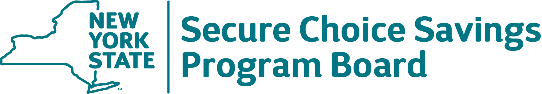 Publication of RFP2/3/2022Deadline for Filing Offerer Understanding of, and Compliance with, Procurement Lobbying Guidelines2/24/2022Deadline for Submission of Bidder Questions2/24/2022Response to Bidder Questions3/10/2022Proposals Due3/31/2022By 2:00 PM ETOral Presentation by BiddersWeek of 5/9/2022Notification of Intent to Award5/18/2022Deadline for Contract Signature6/17/2022Anticipated Contract Approval8/17/2022DESIGNATED CONTACTS FOR INQUIRIES AND SUBMISSIONSNYS Department of Taxation and Finance Bureau of Fiscal Services, Procurement Unit Designated Contacts:Matthew BrownellYafei CaoAmber AlexanderRFP-related questions and inquiries must be submitted via electronic mail at BFS.Contracts@tax.ny.gov or via Fax to (518) 435 - 8413. No other method of inquiries will be accepted.  Administrative issues pertaining to sending/receiving email through the designated mailbox may be reported to one of the designated contacts listed above at (518) 530 - 4484.Procurement Website: https://www.tax.ny.gov/about/procure/current-bid-opportunities.htm #RFP SectionRFP Page #Vendor NameQuestion12Qualifications of Engagement Partner: The Engagement Partner will be responsible for the engagement and its performance, including proper supervision of the work of engagement team members. The Engagement Partner should have a minimum of five (5) years experience overseeing and supervising the work of project team members and also have significant direct experience (a minimum of three (3) years) providing services of the type outlined in Section 2. Scope of Services of the RFP. Qualifications of Project Manager: The Project Manager will coordinate and delegate the assignments to the staff, and serve as the point of contact for the Department regarding new issues, project status, meetings, and deliverables. The Project Manager should have a minimum of three (3) years of experience providing services of the type outlined in Section 2. Scope of Services of the RFP. Qualifications of Senior Analyst: The Senior Analyst working under the Project Manager will be responsible for performing the more complex analytical work, depending on the project, as well as day-to-day activities. The Senior Analyst should have a minimum of two (2) years of experience providing services of the type outlined in Section 2. Scope of Services of the RFP. Qualifications of Analyst: The Analyst will complete day-to-day project activities under the supervision of the Project Manager and will work with the Senior Analyst. The Analyst should have a minimum of one (1) year of experience providing services of the type outlined in Section 2. Scope of Services of the RFP.Evaluation ComponentPointsTechnical Evaluation65Oral Presentation10MWBE Plan and Diversity Practices Evaluation5Financial Evaluation20TOTAL100